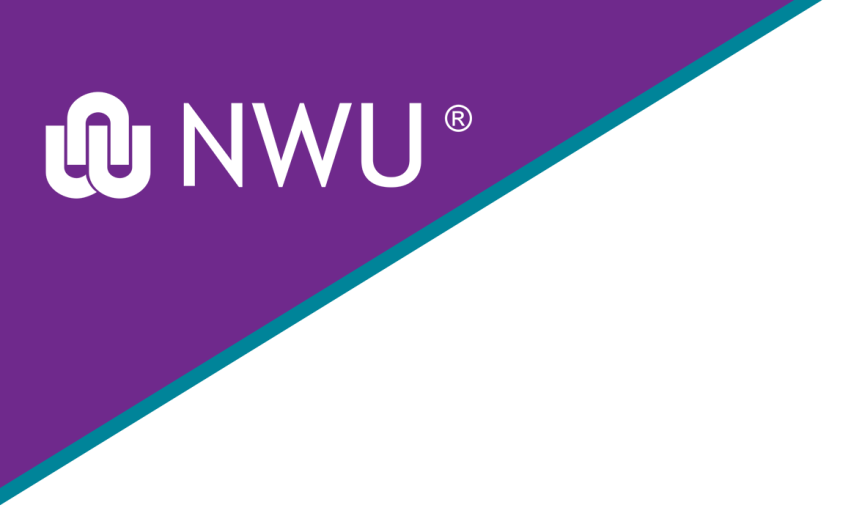 REGISTRASIE VORM        REGISTRATION FORMHOE OM TE REGISTREER:  Merk asb met ‘n “X” waar van toepassing.HOW TO REGISTER:  Please complete, or indicate with “X” wherever applicable.E-POS/EMAIL:   Carina.debeer@nwu.ac.zaFAKS/FAX:    +27-18 299 2487NOTA:  REGISTRASIE IS SLEGS GELDIG BY ONTVANGS VAN BETALING EN REGISTRASIE VORM.NOTE:  REGISTRATION WILL ONLY BE VALID ON RECEIPT OF REGISTRATION FORM  AND PAYMENT  PLEASE COMPLETE THE APPLICATION FORM FOR EVERY INVOICE, EVERY NEW CUSTOMER (DEBTOR) OR THE UPDATING OF AN EXISTING DEBTORS DETAILS:It is very important to complete every field on the application form as all is required to create an invoice. If all fields are not completed the system will reject the transaction.Compliance to the Financial Intelligence Centre Act, No. 38 of 2001, as amended (FICA)When the client is a South African organisation, the SARS VAT registration number is required and the name as displayed on the proof of registration will be used. If the organisation is not registered for VAT, the organisation’s registered name would be used. When the organisation is a foreign entity, the registered name would be used. In all cases proof of registration and VAT are a prerequisite.When the client is a natural person and a South African citizen, a copy of their ID is needed. A valid South African driver’s licence or a valid South African passport is an acceptable alternative. If the client is a foreign person then we need a copy of their valid passport or proof of date of birth if no passport is availablePERSOONLIKE BESONDERHEDE                                                            A.   PERSONAL DETAILSPERSOONLIKE BESONDERHEDE                                                            A.   PERSONAL DETAILSPERSOONLIKE BESONDERHEDE                                                            A.   PERSONAL DETAILSPERSOONLIKE BESONDERHEDE                                                            A.   PERSONAL DETAILSPERSOONLIKE BESONDERHEDE                                                            A.   PERSONAL DETAILSPERSOONLIKE BESONDERHEDE                                                            A.   PERSONAL DETAILSPERSOONLIKE BESONDERHEDE                                                            A.   PERSONAL DETAILSPERSOONLIKE BESONDERHEDE                                                            A.   PERSONAL DETAILSPERSOONLIKE BESONDERHEDE                                                            A.   PERSONAL DETAILSTITEL: Prof / Dr / Mev / Mej /MnrTITLE: Prof / Dr / Mr / Mrs / MissTITEL: Prof / Dr / Mev / Mej /MnrTITLE: Prof / Dr / Mr / Mrs / MissTITEL: Prof / Dr / Mev / Mej /MnrTITLE: Prof / Dr / Mr / Mrs / MissNOEM NAAMFIRST NAMENOEM NAAMFIRST NAMEVAN:SURNAME:ADRESADDRESSADRESADDRESSADRESADDRESSADRESADDRESSADRESADDRESSADRESADDRESSADRESADDRESSADRESADDRESSADRESADDRESSADRESADDRESSADRESADDRESSADRESADDRESSPOSKODEPOSTAL CODETELEFOONTELEPHONETELEFOONTELEPHONEKode(           )Code(           )Kode(           )Code(           )Kode(           )Code(           )FAKS NOMMERFAX NUMBERFAKS NOMMERFAX NUMBERKode (             )Code (             )Kode (             )Code (             )E-POS ADRESEMAIL ADDRESSE-POS ADRESEMAIL ADDRESS                                                                 B.  REGISTRASIE FOOI                                     BEDRAG                                                                 B.  REGISTRATION FEE                                     AMOUNT                                                                 B.  REGISTRASIE FOOI                                     BEDRAG                                                                 B.  REGISTRATION FEE                                     AMOUNTREGISTRASIE FOOI:        R280 Ingesluit Koffie/Tee/Verversings/Middagete en Program. Sluitingsdatum vir registrasie is 20 Maart 2019.  REGISTRATION FEE:       R280Includes lunch, tea/coffee/refreshments and program.   Closing date 20 March 2019.                                                      LAAT REGISTRASIE:         R500 – vir registrasie na 20 Maart 2019LATE REGISTRATION:      R500 - for registration after 20 March 2019TOTAAL VIR REGISTRASIE:YOUR TOTAL REGISTRATION FEE:RRSPESIALE BEHOEFTES     C.  DIETARY REQUIREMENTSSPESIALE BEHOEFTES     C.  DIETARY REQUIREMENTSSPESIALE BEHOEFTES     C.  DIETARY REQUIREMENTSMeld asb spesiale voedsel behoeftes. Please mentioned any dietary requirements. HANDTEKENING:SIGNATURE:HANDTEKENING:SIGNATURE:DATUM:DATE:D. UITSTALRUIMTE TE SPORTS VILLAGED.  EXHIBITION SPACE AT SPORT VALLAGED. UITSTALRUIMTE TE SPORTS VILLAGED.  EXHIBITION SPACE AT SPORT VALLAGEUitstalruimte buite beskikbaar 20m2 Exhibition space outside per 20m2                  Ja     	        Nee                 Yes                           NoSpesifiseer benodighede:  Specified needs:Hoeveel  Tafels                                 Hoeveel StoeleAmount of Tables                             Number of ChairsKragpunte benodig                  Ja                  NeeElectrisity needed                    Yes                No   Spesifiseer benodighede:  Specified needs:Hoeveel  Tafels                                 Hoeveel StoeleAmount of Tables                             Number of ChairsKragpunte benodig                  Ja                  NeeElectrisity needed                    Yes                No   E.  BETALING VIR REGISTRASIEE.  PAYMENT FOR REGISTRATIONE.  BETALING VIR REGISTRASIEE.  PAYMENT FOR REGISTRATIONVoltooi asb die aangehegte vorm en stuur aan my terug.  Sodra ek die vorm ontvang sal daar ‘n Faktuur aan u uitgemaak word met die bedrag betaalbaar asook die bankbesonderhede vir betaling.Please complete the attached form.  As soon as I receive this form an Invoice will be send to you with the amount payable together with the banking details.Voltooi asb die aangehegte vorm en stuur aan my terug.  Sodra ek die vorm ontvang sal daar ‘n Faktuur aan u uitgemaak word met die bedrag betaalbaar asook die bankbesonderhede vir betaling.Please complete the attached form.  As soon as I receive this form an Invoice will be send to you with the amount payable together with the banking details.Gebruik asseblief u van, voorletters en faktuur nommer as verwysing.  Stuur die bewys van betaling en die faktuur aan my deur by carina.debeer@nwu.ac.za of faks 27 18 299 2487.  Please use your initials and family name and invoice number as reference and send the proof of payment together with your invoice to carina.debeer@nwu.ac.za or fax 27 18 299 2487.  Gebruik asseblief u van, voorletters en faktuur nommer as verwysing.  Stuur die bewys van betaling en die faktuur aan my deur by carina.debeer@nwu.ac.za of faks 27 18 299 2487.  Please use your initials and family name and invoice number as reference and send the proof of payment together with your invoice to carina.debeer@nwu.ac.za or fax 27 18 299 2487.  Ek het die registrasievorm en aangehegte dokument vir die faktuur voltooiI have filled out all personal details and the attached form for the invoiceEk is verantwoordelik vir my eie vervoer en akkomodasie indien nodig.I am responsible to make my own transport and accommodation arrangement.HANDTEKENING:  SIGNATURE:HANDTEKENING:  SIGNATURE:Customer:If an organisation, the registered name:If an individual, the surname, initials and the full first name:Customer VAT number:Customer registration number: Customer ID number: Customer Passport number:Customer Birthday:Customer Postal Address:Customer full street address:(Domicilium citandi et executandi)Customer/Debtor’s number at NWU:(If available)Previous Invoice number:(If available)Customer official order number:Is this invoice issued in terms of a signed contract or written agreement?(If so, please attach copy thereof or alternatively use the NWU’s standard Memorandum of Agreement)Choose oneCustomer’s account dept. contact person:Customer’s contact number of above person:NWU contact person:Customer telephone number:Customer fax number:Customer email address:Office use onlyOffice use onlyInvoice amount VAT excluded?Invoice amount VAT included?Describe the service or items rendered:(Please complete the description in as much detail as possible. This is exactly what is going to appear on the invoice)OE Code (ex. 3310):Chart:Choose oneObject:Account:Are	you	100%	sure	that	the	above accounting string is linked on KFS?Choose oneItem Code (if available):(If the item code does not exist yet, please contact Cornelia Pruis/Leana (JC) Wagner to create one)Faculty/Department/School/Unit:Name of person requesting the invoice:Telephone number of above person:Supervisor of the above person: